«Мама – слово дорогое».Ведущий.В марте, первого числа,Начинается весна.Мамин день-восьмое марта-Отмечает вся страна!Вот какие наши мамы!Мы всегда гордимся вами,Умными и милыми,Добрыми, красивыми!Кто вас, дети, крепко любит?Кто вас нежно так голубит.Книжки вам читает,Песни распевает?Кто вас обнимает,Хвалит и ласкает?Скажем громко, скажем прямо.Всем известно, это...Дети. Мама!1-й ребенокСнежок на солнце тает,Повеяло весной.Большой сегодня праздникУ мамы дорогой!2-й ребенокПусть услышат наши мамы,Как мы песенку поем.Вас, родные наши мамы,Поздравляем с Женским днемПесня "Мамина улыбка".Ведущий:От чистого сердцаПростыми словамиДавайте, друзья,Потолкуем о маме!Стихи:Сорвала я в полеЦветик голубой,Принесу в подарокМаме дорогой.                                          Я его на платьеМаме приколю.Больше всех на светеМаму я люблю!Вот подснежник на поляне, Я его нашел. Отнесу подснежник маме, Хоть и не расцвел.                                                          И меня с цветком так нежно мама обняла, Что раскрылся мой подснежник от ее тепла.  Мамочка, мамуля, с праздником тебя!В день восьмого марта обниму, любя!Пожелаю счастья, радости, любви,И скажу: - «Родная, много лет живи!»Будь всегда здорова и красива будь,                               Светлым пусть и ровным будет жизни путь!Пусть тебя обходит стороной беда,Пусть идёт надежда рядышком всегда!Маму очень я люблю,Ей привет огромный шлю!                                            Но не только ей одной,                                 Но и бабушки родной!Я один у мамы сын,Нет у мамы дочки!Как же маме не помочь                               Постирать платочки?Мыло пенится в корыте,Я стираю, посмотрите!Мама, так тебя люблю,Что не знаю прямо!                                  Я большому кораблюДам названье «Мама»!Из цветной бумаги Вырежу кусочек. Из него я сделаю Маленький цветочек. Мамочке подарок                             Приготовлю я. Самая красивая Мама у меня!Вот большой букет в руках,Подарю-ка маме,Той, с румянцем на щеках,                                         Самой лучшей даме!Ты у нас еще красотка,Просто супер-дамочка,Я горжусь тобой сегодня,                                          Дорогая мамочка!Ведущая:Мы на празднике поёмИ стихи читаем!А чтоб было веселей,Давайте поиграем!Игра "Найди своего сына или дочку". Приглашается мама. Ей завязываются глаза платком. Перед ней стоят несколько детей, в том числе и её ребёнок. Легко поглаживая детей по голове, мама должна найти своего ребёнка.Ведущая:Ребята, посмотрите, к нам на праздник пришли не только мамы, но и бабушки!Ваши бабушки ребятаОчень любят вас, внучат!Покупают вам игрушки,Даже водят в детский сад!Вот хорошие какиеВаши бабушки родные!Песня "О бабушке".Ведущая:Мам дорогих в этот день поздравляем.Подарки чудесные мы им вручаем!Примите подарки от ваших ребят, Их сделал наш дружный, весёлый детсад!«Мама – слово дорогое».7 марта в Дубовецком детском саду прошёл праздник «Мама – слово дорогое». Дети поздравляли мам, бабушек с Международным женским днём. Для них воспитанники пели песни, рассказывали стихотворения и играли в игры. В конце праздника дети подарили мамам и бабушкам букеты роз, сделанные из салфеток.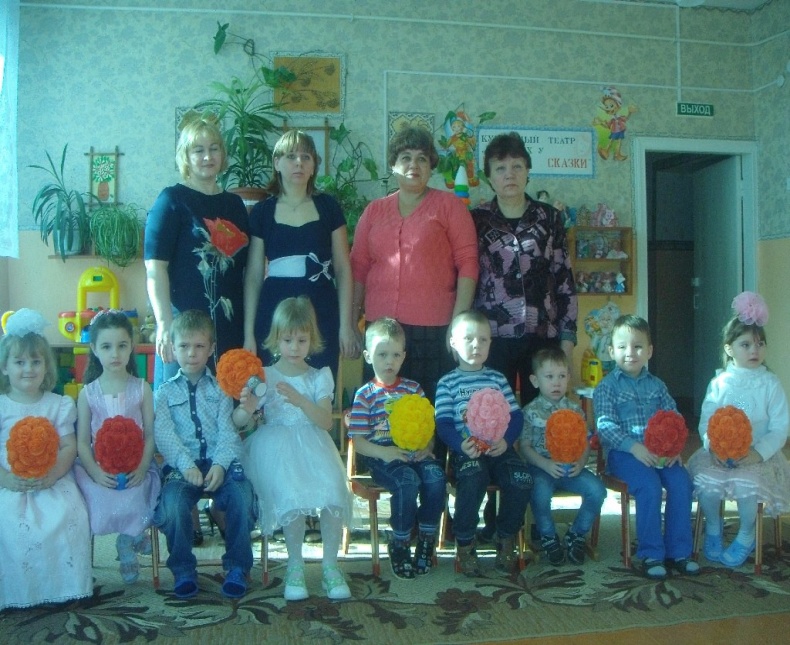 